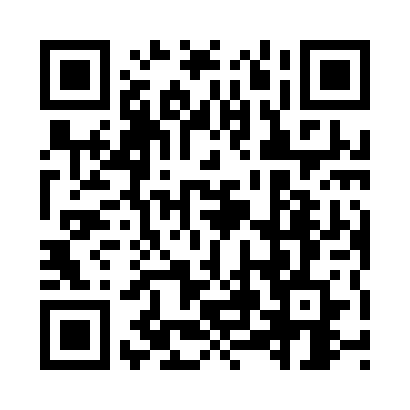 Prayer times for Carrs Camp, Nevada, USAWed 1 May 2024 - Fri 31 May 2024High Latitude Method: Angle Based RulePrayer Calculation Method: Islamic Society of North AmericaAsar Calculation Method: ShafiPrayer times provided by https://www.salahtimes.comDateDayFajrSunriseDhuhrAsrMaghribIsha1Wed4:325:5212:454:327:388:582Thu4:315:5112:454:327:398:593Fri4:305:5012:454:327:409:004Sat4:285:4912:444:327:409:015Sun4:275:4812:444:337:419:026Mon4:265:4712:444:337:429:047Tue4:245:4612:444:337:439:058Wed4:235:4512:444:337:449:069Thu4:225:4412:444:337:459:0710Fri4:215:4312:444:337:469:0811Sat4:195:4212:444:347:479:1012Sun4:185:4112:444:347:489:1113Mon4:175:4012:444:347:489:1214Tue4:165:3912:444:347:499:1315Wed4:155:3812:444:347:509:1416Thu4:145:3812:444:357:519:1517Fri4:125:3712:444:357:529:1618Sat4:115:3612:444:357:539:1819Sun4:105:3512:444:357:539:1920Mon4:095:3512:444:357:549:2021Tue4:085:3412:444:367:559:2122Wed4:085:3312:444:367:569:2223Thu4:075:3312:454:367:579:2324Fri4:065:3212:454:367:579:2425Sat4:055:3212:454:367:589:2526Sun4:045:3112:454:377:599:2627Mon4:035:3112:454:378:009:2728Tue4:035:3012:454:378:009:2829Wed4:025:3012:454:378:019:2930Thu4:015:2912:454:378:029:3031Fri4:015:2912:464:388:029:31